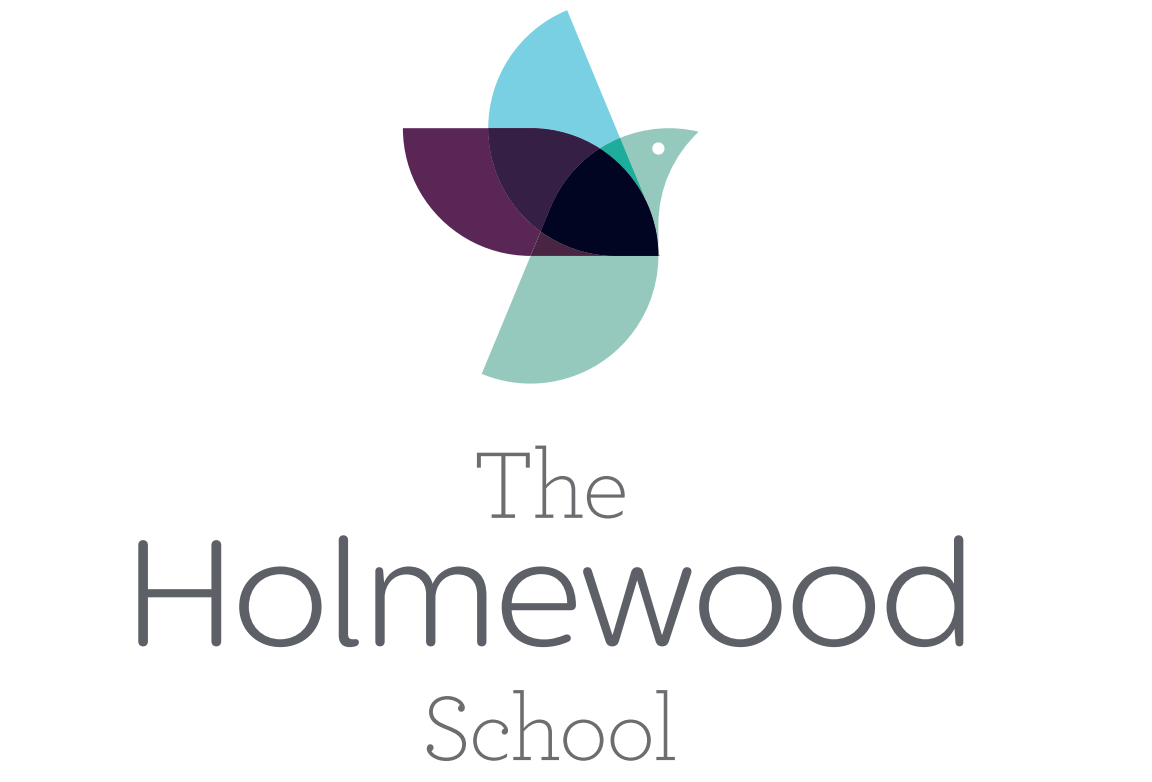 PERSON SPECIFICATION JOB TITLE:	Highly Specialist Speech and Language Therapist                         Autism Specialism - Band 7Person Specification Selection Criteria:DesirablePreferredEssentialMeasured by: application form (A), interview (I), written task (T), presentation (P)Person Specification Selection Criteria:DesirablePreferredEssentialMeasured by: application form (A), interview (I), written task (T), presentation (P)Qualifications (Equivalent qualifications will be considered where their equivalency can be demonstrated)Recognised Speech and Language   Therapy degree qualification 1.2	HCPC Licence to Practice.1.3	Registered member of RCSLT.1.4      Evidence of continuing professional               development at postgraduate level within                          the area of specialism.3333AAAAExperience (both work and ‘life’ related)  Evidence of substantial experience as a qualified speech and language therapist.Evidence of in-depth experience as an autonomous speech and language therapist at Band 6/7Evidence of in-depth experience within the specialist area.Evidence of development/improvement work carried out a service level3332A/IA/IA/IA/IKnowledge and Skills3.1	Well-established knowledge of                assessment approaches relevant to                   Speech and Language Therapy with                  children in the specialist area.3.2	Well-established knowledge of current            Speech and Language Therapy practice            in the specialist area.3.3      In-depth knowledge of professional            standards for speech and language            therapists.3.4	Knowledge of policies/ guidance relating            to service delivery for children and young            people, and of national strategy.3.5	Well-established understanding of roles            of other professionals working in the                     specialist area.3.6      Excellent verbal and written            communication skills.3.7      Well-established leadership skills such as            negotiating, influencing3.8     Ability to be creative and problem-solve3.9      Strong analytical and problem-solving            skills when dealing with complex issues.332233333I/TIIII/PI/PII IPersonal Attributes and Skills4.1     Strong self-motivation4.2     Ability to motivate others4.3     Excellent organisational skills in relation to           managing a complex workload.4.4    Strong ability to work supportively and         collaboratively within the school.4.5    Ability to demonstrate empathy for children         and young people and colleagues.33333A/IIII/PIAll Applicants are Expected to Demonstrate5.1   Awareness of Equality & Valuing Diversity          Principles5.2   Understanding of Confidentiality & Data        Protection Act5.3   Understanding of SEN and the SEN         Framework in mainstream and special         school provision333III